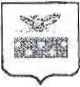 Контрольно-ревизионная комиссия Жарковского района172460 Тверская область, п. Жарковский, ул. Советская д. 50, тел. (48273) 2 12 07Информация   о результатах проведенного в 2021 году  экспертно-аналитического мероприятия в форме подготовки заключения на годовой отчет об исполнении бюджета муниципального образования городское поселение поселок Жарковский Жарковского район Тверской области за 2020 год в рамках проведения внешней проверки годового отчета об исполнении бюджета муниципального образования городское поселение поселок Жарковский Жарковского района Тверской области.Годовой отчет об исполнении бюджета муниципального образования городское поселение поселок Жарковский Жарковского района Тверской области за 2020 год (далее также  - годовой отчет об исполнении бюджета МО городское поселение поселок Жарковский) представлен финансовым отделом администрации Жарковского района в контрольно-ревизионную комиссию Жарковского района своевременно, в составе, соответствующему составу, установленному статьей 264.1 Бюджетного кодекса Российской Федерации (далее - БК РФ),  ст.36 раздела VI Положения о бюджетном процессе в муниципальном образовании Жарковский район, утвержденного решением Собрания депутатов Жарковского района Тверской области 13.03.2020 г.  № 6 (далее -  Положение о бюджетном процессе), по формам отчетных регистров согласно Инструкции о порядке составления и предоставления годовой, квартальной и месячной отчетности об исполнении бюджетов бюджетной системы Российской Федерации, утвержденной приказом Минфина РФ от 28.12.2010 № 191н, с приложением документов и материалов, предусмотренных статьей 264.5 БК РФ. В ходе внешней проверки годового отчета об исполнении бюджета  МО Жарковский район проведены внешняя проверка бюджетной отчетности администраторов бюджетных средств городского поселения поселок Жарковский.В результате внешней проверки годового отчета об исполнении бюджета МО городское поселение поселок Жарковский Жарковского района установлено следующее:1.Основные параметры бюджета МО городского поселения поселок Жарковский Жарковского района за 2020 год исполнены следующем образом:Решением Совета депутатов Городского поселения - поселок Жарковский от 27.12.2019 г. №14 «О бюджете муниципального образования Городское поселение - поселок Жарковский на 2020 год и на плановый период 2021 и 2022 годов» (с последующими изменениями и дополнениями)утверждены доходы в размере 24 950 532,00 руб. (аналогичный период прошлого года (далее по тексту - АППГ) 28 253 129,00 руб., то есть в 2020 году произошло уменьшение планового показателя доходной части на 3 572 597,00 руб.) Доходная часть бюджета МО Городское поселение - поселок Жарковский за 2020 год исполнена в сумме 24 579 025,82 руб. или по сравнению с годовыми бюджетными назначениями на 98,51 %.По сравнению с 2019 годом в 2020 году кассовые поступления в бюджет уменьшились на 3 934 148,38 руб.: в том числе налоговые и неналоговые доходы уменьшились на 119 168,56 руб., безвозмездные поступления уменьшились на 3 814 979,82 руб. Коэффициент финансовой независимости (коэффициент автономии), то есть соотношение собственных (налоговых и неналоговых) доходов к общей сумме доходов бюджета МО Городское поселение - поселок Жарковский остается низким (45,20%), что свидетельствует о зависимости бюджета Городского поселения от безвозмездных поступлений. Расходы бюджета МО Городское поселение - поселок Жарковский за 2020 год исполнены в сумме 24 012 807,68 руб., что составляет 94,13% годовых бюджетных назначений на 2020 год (25 509 475,71 руб.). В АППГ исполнение по расходам составило 27 956 463,77 руб., что составляет 95,95% утвержденных годовых бюджетных назначений на 2019 год (29 136 272.08 руб.)В целом невыполнение планового показателя по расходам в 2020 году составило 1 496 668,03 руб. или 4,05% (АППГ- 1 179 808,31 руб., или 4,05%). Результатом исполнения бюджета МО Городское поселение - поселок Жарковский за 2020 год является профицит бюджета в сумме -566 218,14 руб. при планируемом дефиците в сумме 602 143,71 руб., что соответствует нормам ст. 92.1 БК РФ.В результате внешней проверки годового отчета об исполнении бюджета МО Городское поселение - поселок Жарковский за 2020 год по доходам и расходам установлено следующее:Данные по налогам (сборам), платежам и поступлениям, отраженные в отчете об исполнении бюджета МО Городское поселение - поселок Жарковский за 2020 год, в сумме 24 579 025,82  руб. соответствуют данным Управления Федерального казначейства по Тверской области по фактическому поступлению средств в бюджет МО Городское поселение - поселок Жарковский;Данные по кассовому расходу, выбытию средств в сумме 24 012 807,68 руб. соответствуют данным Управления Федерального казначейства по Тверской области по кассовым выплатам.Результатом исполнения бюджета за 2020 год является профицит в сумме -566 218,14 руб.В результате исполнения бюджета МО Городское поселение - поселок Жарковский остаток средств на едином счете бюджета по состоянию на 01.01.2021 г. составил 2 341 494,37руб. Муниципальный долг МО Городское поселение - поселок Жарковский по состоянию на 01.01.2021г. равен нулю.  Остаток денежных средств на 01.01.2021г. составляет 2 341 494,37 руб. (по данным баланса исполнения бюджета ф. 0503120), что соответствует отчету о состоянии лицевого счета (ф. 0531793).  Предоставление и погашение бюджетных кредитов не осуществлялось.Резервный фонд в местном бюджете создан в размере 5 000,00руб. В связи с отсутствием ЧС и непредвидимых расходов на территории городского поселения бюджетные ассигнования резервного фонда не использовались.Бюджетная отчётность МО городское поселение поселок Жарковский за 2020 год, в целом, составлена в соответствии с требованиями Инструкции о порядке составления и предоставления годовой, квартальной и месячной отчётности об исполнении бюджетов бюджетной системы Российской Федерации от 28 декабря 2010 г. № 191н, а также с учётом рекомендаций финансового отдела администрации Жарковского района   и  достоверно отражает финансовое положение МО Городского поселения поселок Жарковский на 1 января 2021 года и результаты  финансово-хозяйственной деятельности за период с 01.01.2020 по 31.12.2020 года, включительно.	По результатам внешней проверки годового отчета об исполнении бюджета МО  городское поселение поселок Жарковский Жарковского  района подготовлено заключение на годовой отчет об исполнении бюджета муниципального образования  городское поселение поселок Жарковский Жарковский район Тверской области за 2020 год в рамках проведения внешней проверки годового отчета об исполнении бюджета муниципального образования  городское поселение поселок Жарковский Жарковский район, включающее в себя данные внешней проверки бюджетной отчетности главных администраторов бюджетных средств.  Заключение представлено в Совет депутатов МО городское поселение поселок Жарковский Жарковского района с одновременным направлением в Администрацию Жарковского района. Решение об исполнении бюджета МО  городское поселение поселок Жарковский Жарковский район за 2020 год принято Советом депутатов МО городское поселение поселок Жарковский Жарковского района с учетом предложений контрольно-ревизионной комиссии Жарковского района Тверской области.Председатель контрольно-ревизионной комиссии Жарковского района